Slovenský zväz športového rybolovuSlovenský rybársky zväz – Rada ŽilinaMO SRZ Bytča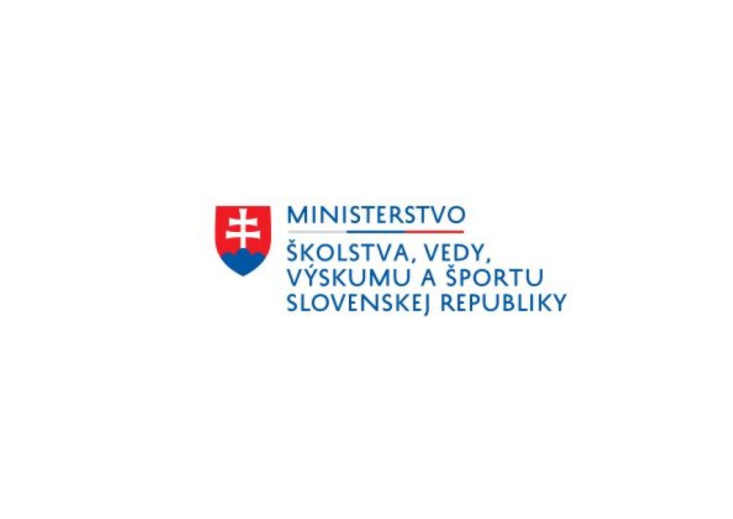 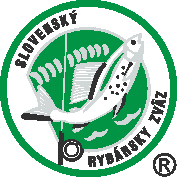 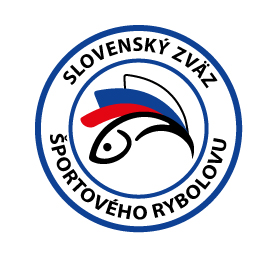 PropozícieLRU – feeder1. liga3. dvojkolo23.9.2022 – 25.9.2022Bytča Hričovský kanálPodľa plánu športovej činnosti pre rok 2022 Slovenský zväz športového rybolovu a  SRZ Rada Žilina v spolupráci so SRZ MO Bytča usporiada športové rybárske preteky - 3.dvojkolo 1. ligy v LRU – feeder.Účastníci súťaže:Termín konania:	24.9.2022 – 25.9.2022 Miesto konania:        Bytča, Hričovský kanál č. revíru 3-1031-1-1  Organizačný štáb:Riaditeľ pretekov:	            Stanislav Sádecký	 Garant rady SRZ:		Miroslava PavelkováHlavný rozhodca:		Pavol KubišSektorový rozhodca:		Miroslav MasarovičTechnický vedúci:		Milan ZelenákBodovacia komisia:		Pavol Kubiš + 2x zabezpečenie organizátoromZdravotnícke zabezpečenie:	v prípade potreby na tel. 112V prípade nepriaznivej pandemickej situácie môžu byť preteky preložené alebo zrušené, informácia bude zverejnená týždeň pred pretekmi.Každý pretekár je povinný dodržiavať hygienické opatrenia podľa aktuálnej vyhlášky Úradu verejného zdravotníctva SR, ktoré budú zverejnené pred pretekmi.Technické pokyny:Športový rybársky pretek je usporiadaný podľa zákona 216/2018 Z.z. § 20 a vykonávacej vyhlášky 381/2018 § 15.Preteká sa podľa súťažných pravidiel SZŠR pre LRU Feeder a aktuálnych modifikácií pre  rok 2022. Množstvo krmiva rastlinného pôvodu je stanovené na 12 l a množstvo návnad živočíšneho pôvodu na 2,5 l (z toho môže byť max. 0,5 l kŕmnej patentky). Všetci pretekári musia mať pri kontrole živú návnadu pripravenú v sade odmerných nádob vzor „Sensas" a pre lovnú patentku vzor „Tubertini“.Návnada rastlinného pôvodu musí byť pri kontrole krmiva umiestnená v rybárskom vedre so značkami objemu na vnútornej strane.Pretekárska trať: Breh - trávnatý/kamenistý. Voda mierne tečúca - tečúca, možnosť klesania a stúpania vodnej hladiny. Dno je štrkovo bahnisté, hĺbka 2,5-5m.Výskyt rýb:  mrena, nosáľ, plotica, belica, pleskáč, kapor, piest, jalecPrístup k trati:  GPS:  49°11'04.8"N 18°30'00.5"E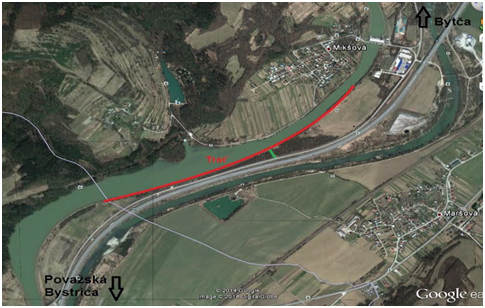 Časový harmonogram:Piatok 23.09.2022nepovinný tréning  od 08:00 do 16:00, opustenie trate do 17:00, počas tréningu je zakázané sieťkovať úlovkySobota 24.09.202207.00 - 07.30	prezentácia 07.30 - 08.00	otvorenie pretekov a žrebovanie 08.00 - 08.15	presun pred pretekárske miesto 08.15 - 09.50	vstup do pretekárskeho miesta, príprava na preteky, kontrola množstva návnad a nástrah (v prvých 30-60 min. prípravy na preteky) 09:50 - 10.00	kŕmenie 10.00 - 15.00	lovenie15.00 - 15:30	váženie Nedeľa 25.09.202207.00 - 07.30	prezentácia 07.30 - 08.00	žrebovanie 08.00 - 08.15	presun pred pretekárske miesto 08.15 - 09.50	vstup do pretekárskeho miesta, príprava na preteky, kontrola množstva      návnad a nástrah (v prvých 30-60 min. prípravy na preteky) 09:50 - 10.00	kŕmenie 10.00 - 15.00	lovenie15.00 - 15:30	váženie 16.30 -		vyhodnotenie 1. ligy ročníka 2022Rozpis signálov:1. signál s/n 08:15 - 90 minút pred začiatkom pretekov povoľuje vstup pretekára na svoje lovné miesto a signalizuje začiatok prípravy. Počas prvých 30 - 60 min prípravy prebehne kontrola krmiva a nástrah, ktoré musia byť umiestnené pred lovným miestom. Po kontrole nástrah a krmiva si pretekár znesie skontrolované krmivo a nástrahy do lovného miesta. Po tejto kontrole nesmie pretekár opustiť lovné miesto bez súhlasu dvoch pretekárov alebo rozhodcu a je zakázané čokoľvek vynášať alebo donášať do priestoru lovného miesta.2. signál s/n 08:40 - 5minút do začiatku kontroly vnadiacich zmesí  a nástrah3. signál s/n 09:50 - 10 minút pred začiatkom pretekov 10 minútové základné kŕmenie4. signál s/n 10:00 - začiatok pretekov5. signál s/n 14:55 - 5 minút do konca pretekov6. signál s/n 15:00 - koniec pretekov Záverečné ustanovenia:Všetci pretekári musia mať platné registračné preukazy športovca SZŠR a preukazy člena SRZ. Vedúci družstva musí na požiadanie rozhodcu predložiť súpisku družstva.Preteká sa za každého počasia. V prípade búrky budú preteky prerušené a bude sa postupovať podľa platných súťažných pravidiel. (čl. 22 súťažných pravidiel LRU-Feeder)Každý pretekár preteká na vlastnú zodpovednosť a riziko, za svoje správanie nesie plnú zodpovednosť.Tréning pred pretekom je povolený v rámci uvedených podmienok a časového rozmedzia bez možnosti sieťkovania úlovkov.Občerstvenie: potrebné zabezpečiť individuálne.Ubytovanie: usporiadateľ nezabezpečuje, potrebné zabezpečiť si individuálne. Pri trati je možnosť stanovania.Informácie o pretekoch: Milan Zelenák +421 905 866 267Na zabezpečenie týchto pretekov bol použitý príspevok uznanému športu z Ministerstva školstva, vedy výskumu a športu Slovenskej republikyPropozície kontroloval predseda ŠO LRU – feeder.Organizačný štáb Vám želá veľa úspechov na pretekoch.Petrov zdar!V Ý S L E D K Y    D R U Ž S T I EVpo druhom dvojkoleV Ý S L E D K Y    D R U Ž S T I EVpo druhom dvojkoleV Ý S L E D K Y    D R U Ž S T I EVpo druhom dvojkoleV Ý S L E D K Y    D R U Ž S T I EVpo druhom dvojkoleMO, MsO SRZSúčet umiestneníC I P S                B o d yPoradieMO, MsO SRZSúčet umiestneníC I P S                B o d yPoradieNová Baňa Masterfish49178 0251Nové Zámky Maros Mix Tubertini61149 9002Bratislava V. Abramis A82138 3503Šurany Colmic105101 1754Považská Bystrica Zelo107103 1255Dunajská Lužná Marcel Van Den Eynde115115 7006Sereď118114 0507Dunajská Streda C Gold FT119103 4508Senec12074 9759Galanta Sensas121101 82510Dolný Kubín Robinson12386 90011Hlohovec Browning13676 85012